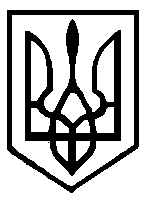 УКРАЇНАБІЛОКАМІНСЬКА СІЛЬСЬКА РАДАЧЕЧЕЛЬНИЦЬКОГО РАЙОНУ ВІННИЦЬКОЇ ОБЛАСТІР І Ш Е Н Н Я№ 2	Засідання зборів уповноважених громадян села Білий Камінь Чечельницького району Вінницької області28 лютого 2019 рокус..Білий КаміньЗвіт дільничного інспектора щодо дотримання правопорядку на території Білокамінської сільської ради	Відповідно до ст.38 Закону України «Про місцеве самоврядування в Україні» та заслухавши інформацію дільничного офіцера поліції старший лейтенант поліції старшого лейтенанта поліції інспектора Чечельницького  ВП Бершадського ВП ГУНП  у Вінницькій області Павлік Сергій Сергійович, збори уповноважених громадян села Білий Камінь ВИРІШИЛИ:1.Звіт дільничного інспектора Павлік Сергія Сергійовича. щодо дотримання правопорядку  на території Білокамінської сільської ради – прийнято до відома.2. Для покращення профілактичної роботи та попередження правопорушень зобов»язати     виконком сільської ради:- посилити контроль за роботою закладу культури по організації дозвілля та відпочинку   молоді;- один раз у квартал на засіданні виконкому заслуховувати дільничного інспектора про стан   правопорушень на території села;- посилити контроль за дотриманням розпорядку роботи приватних торгових точок,   дотримання ними правил торгівлі;- затвердити правила по запобіганню правопорушень на території села Білий Камінь   на 2019 рік згідно додатку.3. Громадським організаціям, депутатам сільської ради, виконавчому комітету сільської    ради, співпрацювати з правоохоронними органами по профілактиці правопорушень в     селі  Білий Камінь.	Голова зборів:                                  В.ФУРМАН                                   Секретар зборів:                               Н.СИТНИК                                                                      ЗАТВЕРДЖЕНО                                                                                      рішенням  № 2 зборів уповноважених                                                                громадян села Білий Камінь                                                    від 28.02.2019 рокуПРАВИЛАПО ЗАПОБІГАННЮ ПРАВОПОРУШЕНЬ НА ТЕРИТОРІЇ СЕЛА БІЛИЙ КАМІНЬ НА  2019 РІК                                   Секретар зборів:                               Н.СИТНИК№п/пНазва заходівТермін виконанняХто виконує1Взяти під особливий контроль жителів села , які зловживають спиртними напоями та схильні до правопорушеньпостійноВиконком с/рДільничний інспектор2Провести роз»яснювальну роботу та попередити про відповідальність за  посів вирощування наркотичних рослин, а також за виготовлення та продаж самогонупостійноВиконком с/рПрацівники органів внутрішніх справ3Проводити рейди перевірок роботи торгових точок у вечірній час для виявлення, продажу неповновнолітнім спиртних напоївпостійноВиконком с/рДепутати  с/р4Працівникам торгівлі, приватним підприємцям не допускати продажу алкогольних напоїв, а також заборона куріння в барах, не допускати слабоалкогольних напоїв у громадських місцяхпостійноПриватні підприємціПрацівники торгівлі